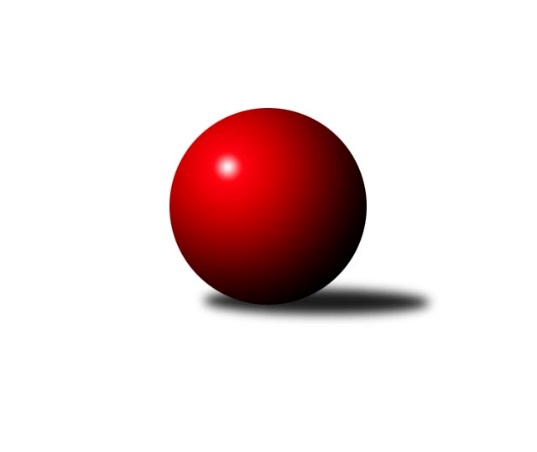 Č.3Ročník 2018/2019	23.5.2024 Jihočeský KP1 2018/2019Statistika 3. kolaTabulka družstev:		družstvo	záp	výh	rem	proh	skore	sety	průměr	body	plné	dorážka	chyby	1.	KK Hilton Sez. Ústí B	3	2	1	0	17.0 : 7.0 	(21.5 : 14.5)	2496	5	1714	783	34.7	2.	TJ Tatran Lomnice nad Lužnicí	3	2	1	0	16.5 : 7.5 	(20.0 : 16.0)	2450	5	1713	737	42.7	3.	TJ Nová Ves u Českých Budějovic	3	2	0	1	16.5 : 7.5 	(22.0 : 14.0)	2518	4	1736	782	27.3	4.	TJ Sokol Chotoviny B	3	2	0	1	14.5 : 9.5 	(18.5 : 17.5)	2513	4	1747	766	37.7	5.	TJ Loko Č. Budějovice B	3	2	0	1	14.0 : 10.0 	(21.0 : 15.0)	2423	4	1686	737	38	6.	TJ Spartak Soběslav	3	2	0	1	13.0 : 11.0 	(20.0 : 16.0)	2524	4	1757	767	37.7	7.	TJ Dynamo Č. Budějovice A	3	1	1	1	13.0 : 11.0 	(20.5 : 15.5)	2433	3	1688	745	36	8.	KK Hilton Sez. Ústí A	3	1	0	2	11.0 : 13.0 	(19.0 : 17.0)	2579	2	1773	806	27.3	9.	TJ Sokol Písek A	3	1	0	2	7.5 : 16.5 	(15.0 : 21.0)	2430	2	1683	747	40	10.	TJ Kunžak B	3	1	0	2	7.0 : 17.0 	(14.5 : 21.5)	2498	2	1739	759	42	11.	KK Český Krumlov A	3	0	1	2	8.0 : 16.0 	(10.5 : 25.5)	2326	1	1656	670	63.3	12.	TJ Jiskra Nová Bystřice B	3	0	0	3	6.0 : 18.0 	(13.5 : 22.5)	2386	0	1674	712	47Tabulka doma:		družstvo	záp	výh	rem	proh	skore	sety	průměr	body	maximum	minimum	1.	TJ Nová Ves u Českých Budějovic	2	2	0	0	14.0 : 2.0 	(15.5 : 8.5)	2599	4	2613	2584	2.	TJ Loko Č. Budějovice B	2	2	0	0	13.0 : 3.0 	(18.0 : 6.0)	2487	4	2509	2465	3.	KK Hilton Sez. Ústí B	2	2	0	0	13.0 : 3.0 	(15.0 : 9.0)	2637	4	2697	2576	4.	TJ Tatran Lomnice nad Lužnicí	2	2	0	0	12.5 : 3.5 	(15.0 : 9.0)	2487	4	2534	2439	5.	TJ Dynamo Č. Budějovice A	2	1	1	0	11.0 : 5.0 	(15.5 : 8.5)	2477	3	2481	2472	6.	KK Hilton Sez. Ústí A	1	1	0	0	8.0 : 0.0 	(11.5 : 0.5)	2757	2	2757	2757	7.	TJ Spartak Soběslav	1	1	0	0	7.0 : 1.0 	(9.0 : 3.0)	2444	2	2444	2444	8.	TJ Sokol Písek A	1	1	0	0	6.0 : 2.0 	(7.0 : 5.0)	2429	2	2429	2429	9.	TJ Kunžak B	1	1	0	0	5.0 : 3.0 	(8.0 : 4.0)	2489	2	2489	2489	10.	TJ Sokol Chotoviny B	2	1	0	1	9.5 : 6.5 	(11.5 : 12.5)	2455	2	2486	2423	11.	KK Český Krumlov A	1	0	1	0	4.0 : 4.0 	(5.5 : 6.5)	2362	1	2362	2362	12.	TJ Jiskra Nová Bystřice B	1	0	0	1	3.0 : 5.0 	(5.0 : 7.0)	2437	0	2437	2437Tabulka venku:		družstvo	záp	výh	rem	proh	skore	sety	průměr	body	maximum	minimum	1.	TJ Sokol Chotoviny B	1	1	0	0	5.0 : 3.0 	(7.0 : 5.0)	2571	2	2571	2571	2.	TJ Spartak Soběslav	2	1	0	1	6.0 : 10.0 	(11.0 : 13.0)	2564	2	2610	2518	3.	KK Hilton Sez. Ústí B	1	0	1	0	4.0 : 4.0 	(6.5 : 5.5)	2356	1	2356	2356	4.	TJ Tatran Lomnice nad Lužnicí	1	0	1	0	4.0 : 4.0 	(5.0 : 7.0)	2414	1	2414	2414	5.	TJ Nová Ves u Českých Budějovic	1	0	0	1	2.5 : 5.5 	(6.5 : 5.5)	2437	0	2437	2437	6.	TJ Dynamo Č. Budějovice A	1	0	0	1	2.0 : 6.0 	(5.0 : 7.0)	2389	0	2389	2389	7.	TJ Loko Č. Budějovice B	1	0	0	1	1.0 : 7.0 	(3.0 : 9.0)	2359	0	2359	2359	8.	KK Český Krumlov A	2	0	0	2	4.0 : 12.0 	(5.0 : 19.0)	2308	0	2392	2223	9.	TJ Jiskra Nová Bystřice B	2	0	0	2	3.0 : 13.0 	(8.5 : 15.5)	2361	0	2374	2348	10.	KK Hilton Sez. Ústí A	2	0	0	2	3.0 : 13.0 	(7.5 : 16.5)	2490	0	2565	2415	11.	TJ Kunžak B	2	0	0	2	2.0 : 14.0 	(6.5 : 17.5)	2506	0	2555	2457	12.	TJ Sokol Písek A	2	0	0	2	1.5 : 14.5 	(8.0 : 16.0)	2431	0	2434	2427Tabulka podzimní části:		družstvo	záp	výh	rem	proh	skore	sety	průměr	body	doma	venku	1.	KK Hilton Sez. Ústí B	3	2	1	0	17.0 : 7.0 	(21.5 : 14.5)	2496	5 	2 	0 	0 	0 	1 	0	2.	TJ Tatran Lomnice nad Lužnicí	3	2	1	0	16.5 : 7.5 	(20.0 : 16.0)	2450	5 	2 	0 	0 	0 	1 	0	3.	TJ Nová Ves u Českých Budějovic	3	2	0	1	16.5 : 7.5 	(22.0 : 14.0)	2518	4 	2 	0 	0 	0 	0 	1	4.	TJ Sokol Chotoviny B	3	2	0	1	14.5 : 9.5 	(18.5 : 17.5)	2513	4 	1 	0 	1 	1 	0 	0	5.	TJ Loko Č. Budějovice B	3	2	0	1	14.0 : 10.0 	(21.0 : 15.0)	2423	4 	2 	0 	0 	0 	0 	1	6.	TJ Spartak Soběslav	3	2	0	1	13.0 : 11.0 	(20.0 : 16.0)	2524	4 	1 	0 	0 	1 	0 	1	7.	TJ Dynamo Č. Budějovice A	3	1	1	1	13.0 : 11.0 	(20.5 : 15.5)	2433	3 	1 	1 	0 	0 	0 	1	8.	KK Hilton Sez. Ústí A	3	1	0	2	11.0 : 13.0 	(19.0 : 17.0)	2579	2 	1 	0 	0 	0 	0 	2	9.	TJ Sokol Písek A	3	1	0	2	7.5 : 16.5 	(15.0 : 21.0)	2430	2 	1 	0 	0 	0 	0 	2	10.	TJ Kunžak B	3	1	0	2	7.0 : 17.0 	(14.5 : 21.5)	2498	2 	1 	0 	0 	0 	0 	2	11.	KK Český Krumlov A	3	0	1	2	8.0 : 16.0 	(10.5 : 25.5)	2326	1 	0 	1 	0 	0 	0 	2	12.	TJ Jiskra Nová Bystřice B	3	0	0	3	6.0 : 18.0 	(13.5 : 22.5)	2386	0 	0 	0 	1 	0 	0 	2Tabulka jarní části:		družstvo	záp	výh	rem	proh	skore	sety	průměr	body	doma	venku	1.	TJ Sokol Písek A	0	0	0	0	0.0 : 0.0 	(0.0 : 0.0)	0	0 	0 	0 	0 	0 	0 	0 	2.	KK Hilton Sez. Ústí A	0	0	0	0	0.0 : 0.0 	(0.0 : 0.0)	0	0 	0 	0 	0 	0 	0 	0 	3.	TJ Spartak Soběslav	0	0	0	0	0.0 : 0.0 	(0.0 : 0.0)	0	0 	0 	0 	0 	0 	0 	0 	4.	TJ Jiskra Nová Bystřice B	0	0	0	0	0.0 : 0.0 	(0.0 : 0.0)	0	0 	0 	0 	0 	0 	0 	0 	5.	KK Český Krumlov A	0	0	0	0	0.0 : 0.0 	(0.0 : 0.0)	0	0 	0 	0 	0 	0 	0 	0 	6.	TJ Loko Č. Budějovice B	0	0	0	0	0.0 : 0.0 	(0.0 : 0.0)	0	0 	0 	0 	0 	0 	0 	0 	7.	TJ Dynamo Č. Budějovice A	0	0	0	0	0.0 : 0.0 	(0.0 : 0.0)	0	0 	0 	0 	0 	0 	0 	0 	8.	TJ Tatran Lomnice nad Lužnicí	0	0	0	0	0.0 : 0.0 	(0.0 : 0.0)	0	0 	0 	0 	0 	0 	0 	0 	9.	TJ Nová Ves u Českých Budějovic	0	0	0	0	0.0 : 0.0 	(0.0 : 0.0)	0	0 	0 	0 	0 	0 	0 	0 	10.	TJ Sokol Chotoviny B	0	0	0	0	0.0 : 0.0 	(0.0 : 0.0)	0	0 	0 	0 	0 	0 	0 	0 	11.	KK Hilton Sez. Ústí B	0	0	0	0	0.0 : 0.0 	(0.0 : 0.0)	0	0 	0 	0 	0 	0 	0 	0 	12.	TJ Kunžak B	0	0	0	0	0.0 : 0.0 	(0.0 : 0.0)	0	0 	0 	0 	0 	0 	0 	0 Zisk bodů pro družstvo:		jméno hráče	družstvo	body	zápasy	v %	dílčí body	sety	v %	1.	Martin Soukup 	TJ Dynamo Č. Budějovice A 	3	/	3	(100%)	6	/	6	(100%)	2.	Jan Štefan 	TJ Spartak Soběslav  	3	/	3	(100%)	5	/	6	(83%)	3.	Simona Černušková 	KK Hilton Sez. Ústí B 	3	/	3	(100%)	5	/	6	(83%)	4.	Jiří Doktor 	TJ Tatran Lomnice nad Lužnicí  	3	/	3	(100%)	4.5	/	6	(75%)	5.	Jan Sýkora 	TJ Loko Č. Budějovice B 	2	/	2	(100%)	4	/	4	(100%)	6.	Petr Suchý 	TJ Tatran Lomnice nad Lužnicí  	2	/	2	(100%)	4	/	4	(100%)	7.	Lenka Křemenová 	TJ Sokol Chotoviny B 	2	/	2	(100%)	3	/	4	(75%)	8.	Saša Sklenář 	TJ Nová Ves u Českých Budějovic  	2	/	2	(100%)	3	/	4	(75%)	9.	Václav Klojda ml.	TJ Loko Č. Budějovice B 	2	/	2	(100%)	3	/	4	(75%)	10.	Iva Svatošová 	TJ Sokol Chotoviny B 	2	/	2	(100%)	3	/	4	(75%)	11.	Michal Klimeš 	KK Hilton Sez. Ústí B 	2	/	2	(100%)	2	/	4	(50%)	12.	Filip Mikuláštík 	KK Hilton Sez. Ústí B 	2	/	3	(67%)	5	/	6	(83%)	13.	Lukáš Klojda 	TJ Loko Č. Budějovice B 	2	/	3	(67%)	5	/	6	(83%)	14.	Jindřich Kopic 	TJ Spartak Soběslav  	2	/	3	(67%)	5	/	6	(83%)	15.	Pavel Makovec 	TJ Sokol Chotoviny B 	2	/	3	(67%)	5	/	6	(83%)	16.	Jan Tesař 	TJ Nová Ves u Českých Budějovic  	2	/	3	(67%)	5	/	6	(83%)	17.	Jaroslav Chalaš 	TJ Spartak Soběslav  	2	/	3	(67%)	4	/	6	(67%)	18.	Marek Běhoun 	TJ Jiskra Nová Bystřice B 	2	/	3	(67%)	4	/	6	(67%)	19.	Pavel Jirků 	TJ Kunžak B 	2	/	3	(67%)	4	/	6	(67%)	20.	Libor Doubek 	KK Český Krumlov A 	2	/	3	(67%)	4	/	6	(67%)	21.	Pavel Vrbík 	KK Hilton Sez. Ústí A 	2	/	3	(67%)	4	/	6	(67%)	22.	Vladimír Vlček 	TJ Nová Ves u Českých Budějovic  	2	/	3	(67%)	4	/	6	(67%)	23.	Vladislav Papáček 	TJ Sokol Písek A 	2	/	3	(67%)	4	/	6	(67%)	24.	Jiří Pokorný 	TJ Nová Ves u Českých Budějovic  	2	/	3	(67%)	4	/	6	(67%)	25.	Pavel Blažek 	KK Hilton Sez. Ústí B 	2	/	3	(67%)	3	/	6	(50%)	26.	Petr Čech 	TJ Dynamo Č. Budějovice A 	2	/	3	(67%)	3	/	6	(50%)	27.	Josef Brtník 	TJ Kunžak B 	2	/	3	(67%)	3	/	6	(50%)	28.	Jan Švarc 	KK Hilton Sez. Ústí A 	2	/	3	(67%)	3	/	6	(50%)	29.	Karel Vlášek 	TJ Loko Č. Budějovice B 	2	/	3	(67%)	3	/	6	(50%)	30.	Jaroslav Štěrba 	TJ Jiskra Nová Bystřice B 	2	/	3	(67%)	3	/	6	(50%)	31.	Martin Vašíček 	TJ Nová Ves u Českých Budějovic  	2	/	3	(67%)	3	/	6	(50%)	32.	Ilona Hanáková 	KK Český Krumlov A 	2	/	3	(67%)	2.5	/	6	(42%)	33.	Miloš Mikulaštík 	KK Hilton Sez. Ústí B 	2	/	3	(67%)	2	/	6	(33%)	34.	Dobroslava Procházková 	TJ Nová Ves u Českých Budějovic  	1.5	/	2	(75%)	2	/	4	(50%)	35.	Jan Nosek 	TJ Tatran Lomnice nad Lužnicí  	1.5	/	3	(50%)	3	/	6	(50%)	36.	 	 	1	/	1	(100%)	2	/	2	(100%)	37.	Jiří Mára 	KK Hilton Sez. Ústí B 	1	/	1	(100%)	2	/	2	(100%)	38.	Marie Lukešová 	TJ Sokol Písek A 	1	/	1	(100%)	2	/	2	(100%)	39.	Dušan Jelínek 	KK Hilton Sez. Ústí A 	1	/	1	(100%)	2	/	2	(100%)	40.	Gabriela Kučerová 	TJ Sokol Chotoviny B 	1	/	1	(100%)	1.5	/	2	(75%)	41.	Jan Faktor 	TJ Tatran Lomnice nad Lužnicí  	1	/	1	(100%)	1	/	2	(50%)	42.	Zdeněk Doktor 	TJ Tatran Lomnice nad Lužnicí  	1	/	1	(100%)	1	/	2	(50%)	43.	Jiří Melhuba 	TJ Jiskra Nová Bystřice B 	1	/	1	(100%)	1	/	2	(50%)	44.	Alena Makovcová 	TJ Sokol Chotoviny B 	1	/	1	(100%)	1	/	2	(50%)	45.	Luboš Přibyl 	TJ Spartak Soběslav  	1	/	2	(50%)	3	/	4	(75%)	46.	Vít Ondřich 	TJ Dynamo Č. Budějovice A 	1	/	2	(50%)	3	/	4	(75%)	47.	Radek Hrůza 	TJ Kunžak B 	1	/	2	(50%)	3	/	4	(75%)	48.	Michal Mikuláštík 	KK Hilton Sez. Ústí A 	1	/	2	(50%)	2.5	/	4	(63%)	49.	Jiří Svačina 	TJ Sokol Chotoviny B 	1	/	2	(50%)	2	/	4	(50%)	50.	Jaroslav Kotnauer 	TJ Dynamo Č. Budějovice A 	1	/	2	(50%)	2	/	4	(50%)	51.	Jiří Nekola 	TJ Dynamo Č. Budějovice A 	1	/	2	(50%)	2	/	4	(50%)	52.	Rudolf Pouzar 	TJ Tatran Lomnice nad Lužnicí  	1	/	2	(50%)	1	/	4	(25%)	53.	Marek Baštýř 	TJ Tatran Lomnice nad Lužnicí  	1	/	2	(50%)	1	/	4	(25%)	54.	Pavel Jesenič 	TJ Nová Ves u Českých Budějovic  	1	/	2	(50%)	1	/	4	(25%)	55.	Dušan Lanžhotský 	KK Hilton Sez. Ústí A 	1	/	3	(33%)	4	/	6	(67%)	56.	Jan Havlíček st.	TJ Jiskra Nová Bystřice B 	1	/	3	(33%)	3.5	/	6	(58%)	57.	Jiří Bláha 	TJ Loko Č. Budějovice B 	1	/	3	(33%)	3	/	6	(50%)	58.	Patrik Postl 	TJ Dynamo Č. Budějovice A 	1	/	3	(33%)	3	/	6	(50%)	59.	Vladimír Vondráček 	KK Hilton Sez. Ústí B 	1	/	3	(33%)	2.5	/	6	(42%)	60.	Petr Kolařík 	TJ Sokol Písek A 	1	/	3	(33%)	2.5	/	6	(42%)	61.	Zdeněk Doktor 	TJ Tatran Lomnice nad Lužnicí  	1	/	3	(33%)	2.5	/	6	(42%)	62.	Jozef Jakubčík 	KK Hilton Sez. Ústí A 	1	/	3	(33%)	2	/	6	(33%)	63.	Martin Kouba 	KK Český Krumlov A 	1	/	3	(33%)	2	/	6	(33%)	64.	Bedřich Vondruš 	TJ Loko Č. Budějovice B 	1	/	3	(33%)	2	/	6	(33%)	65.	Tomáš Brückler 	TJ Sokol Písek A 	1	/	3	(33%)	2	/	6	(33%)	66.	Ladislav Boháč 	KK Český Krumlov A 	1	/	3	(33%)	2	/	6	(33%)	67.	Andrea Blažková 	KK Hilton Sez. Ústí A 	1	/	3	(33%)	1.5	/	6	(25%)	68.	Jan Chobotský 	TJ Sokol Chotoviny B 	1	/	3	(33%)	1	/	6	(17%)	69.	Alena Dudová 	TJ Spartak Soběslav  	1	/	3	(33%)	1	/	6	(17%)	70.	Jitka Korecká 	TJ Sokol Písek A 	0.5	/	3	(17%)	2	/	6	(33%)	71.	Lenka Křemenová 	TJ Sokol Chotoviny B 	0.5	/	3	(17%)	1	/	6	(17%)	72.	Alexandra Králová 	TJ Sokol Písek A 	0	/	1	(0%)	1	/	2	(50%)	73.	Michaela Friedlová 	TJ Sokol Písek A 	0	/	1	(0%)	1	/	2	(50%)	74.	Jan Havlíček ml.	TJ Jiskra Nová Bystřice B 	0	/	1	(0%)	0	/	2	(0%)	75.	Nikola Sobíšková 	TJ Sokol Písek A 	0	/	1	(0%)	0	/	2	(0%)	76.	Jovana Vilímková 	TJ Kunžak B 	0	/	1	(0%)	0	/	2	(0%)	77.	Dagmar Stránská 	TJ Jiskra Nová Bystřice B 	0	/	1	(0%)	0	/	2	(0%)	78.	Jan Kotnauer 	TJ Dynamo Č. Budějovice A 	0	/	1	(0%)	0	/	2	(0%)	79.	Petr Mariňák 	TJ Dynamo Č. Budějovice A 	0	/	2	(0%)	1.5	/	4	(38%)	80.	Vlastimil Šlajs 	TJ Spartak Soběslav  	0	/	2	(0%)	1	/	4	(25%)	81.	Jiří Douda 	TJ Loko Č. Budějovice B 	0	/	2	(0%)	1	/	4	(25%)	82.	Michaela Běhounová 	TJ Jiskra Nová Bystřice B 	0	/	2	(0%)	1	/	4	(25%)	83.	Petr Tuček 	TJ Spartak Soběslav  	0	/	2	(0%)	1	/	4	(25%)	84.	Petr Zítek 	TJ Sokol Písek A 	0	/	2	(0%)	0.5	/	4	(13%)	85.	Veronika Brtníková 	TJ Kunžak B 	0	/	3	(0%)	2.5	/	6	(42%)	86.	Jiří Brát 	TJ Kunžak B 	0	/	3	(0%)	2	/	6	(33%)	87.	Jan Kándl 	TJ Jiskra Nová Bystřice B 	0	/	3	(0%)	1	/	6	(17%)	88.	Karla Kolouchová 	KK Český Krumlov A 	0	/	3	(0%)	0	/	6	(0%)	89.	Zdeněk Správka 	TJ Kunžak B 	0	/	3	(0%)	0	/	6	(0%)	90.	Hana Poláčková 	KK Český Krumlov A 	0	/	3	(0%)	0	/	6	(0%)Průměry na kuželnách:		kuželna	průměr	plné	dorážka	chyby	výkon na hráče	1.	Sezimovo Ústí, 1-2	2608	1808	800	34.0	(434.8)	2.	Nová Ves u Č.B., 1-2	2547	1750	797	26.0	(424.5)	3.	TJ Jiskra Nová Bystřice, 1-4	2504	1771	732	47.0	(417.3)	4.	TJ Sokol Chotoviny, 1-2	2465	1706	759	41.5	(410.9)	5.	Lomnice n.L., 1-2	2456	1715	740	36.3	(409.4)	6.	TJ Kunžak, 1-2	2440	1693	747	57.0	(406.8)	7.	Dynamo Č. Budějovice, 1-4	2428	1694	734	44.0	(404.8)	8.	TJ Sokol Písek, 1-2	2409	1653	755	31.0	(401.5)	9.	Soběslav, 1-2	2401	1682	719	39.5	(400.3)	10.	TJ Lokomotiva České Budějovice, 1-4	2392	1667	725	43.5	(398.8)	11.	Český Krumlov, 1-4	2359	1652	707	51.5	(393.2)Nejlepší výkony na kuželnách:Sezimovo Ústí, 1-2KK Hilton Sez. Ústí A	2757	2. kolo	Jiří Mára 	KK Hilton Sez. Ústí B	483	3. koloKK Hilton Sez. Ústí B	2697	3. kolo	Jozef Jakubčík 	KK Hilton Sez. Ústí A	482	2. koloTJ Spartak Soběslav 	2610	3. kolo	Pavel Vrbík 	KK Hilton Sez. Ústí A	474	2. koloKK Hilton Sez. Ústí B	2576	1. kolo	Jan Švarc 	KK Hilton Sez. Ústí A	469	2. koloTJ Kunžak B	2555	1. kolo	Miloš Mikulaštík 	KK Hilton Sez. Ústí B	461	3. koloTJ Kunžak B	2457	2. kolo	Dušan Lanžhotský 	KK Hilton Sez. Ústí A	461	2. kolo		. kolo	Pavel Jirků 	TJ Kunžak B	454	1. kolo		. kolo	Simona Černušková 	KK Hilton Sez. Ústí B	452	3. kolo		. kolo	Jan Štefan 	TJ Spartak Soběslav 	451	3. kolo		. kolo	Josef Brtník 	TJ Kunžak B	451	1. koloNová Ves u Č.B., 1-2TJ Nová Ves u Českých Budějovic 	2613	1. kolo	Saša Sklenář 	TJ Nová Ves u Českých Budějovic 	476	1. koloTJ Nová Ves u Českých Budějovic 	2584	3. kolo	Pavel Vrbík 	KK Hilton Sez. Ústí A	469	3. koloKK Hilton Sez. Ústí A	2565	3. kolo	Saša Sklenář 	TJ Nová Ves u Českých Budějovic 	454	3. koloTJ Sokol Písek A	2427	1. kolo	Michal Mikuláštík 	KK Hilton Sez. Ústí A	451	3. kolo		. kolo	Jan Tesař 	TJ Nová Ves u Českých Budějovic 	446	1. kolo		. kolo	Dobroslava Procházková 	TJ Nová Ves u Českých Budějovic 	440	3. kolo		. kolo	Petr Kolařík 	TJ Sokol Písek A	435	1. kolo		. kolo	Jiří Pokorný 	TJ Nová Ves u Českých Budějovic 	433	1. kolo		. kolo	Jiří Pokorný 	TJ Nová Ves u Českých Budějovic 	432	3. kolo		. kolo	Vladimír Vlček 	TJ Nová Ves u Českých Budějovic 	431	1. koloTJ Jiskra Nová Bystřice, 1-4TJ Sokol Chotoviny B	2571	2. kolo	Jiří Svačina 	TJ Sokol Chotoviny B	463	2. koloTJ Jiskra Nová Bystřice B	2437	2. kolo	Jan Chobotský 	TJ Sokol Chotoviny B	458	2. kolo		. kolo	Jan Havlíček st.	TJ Jiskra Nová Bystřice B	453	2. kolo		. kolo	Jaroslav Štěrba 	TJ Jiskra Nová Bystřice B	438	2. kolo		. kolo	Marek Běhoun 	TJ Jiskra Nová Bystřice B	436	2. kolo		. kolo	Pavel Makovec 	TJ Sokol Chotoviny B	433	2. kolo		. kolo	Lenka Křemenová 	TJ Sokol Chotoviny B	424	2. kolo		. kolo	Lenka Křemenová 	TJ Sokol Chotoviny B	408	2. kolo		. kolo	Jiří Melhuba 	TJ Jiskra Nová Bystřice B	401	2. kolo		. kolo	Jan Kándl 	TJ Jiskra Nová Bystřice B	400	2. koloTJ Sokol Chotoviny, 1-2TJ Spartak Soběslav 	2518	1. kolo	Jaroslav Chalaš 	TJ Spartak Soběslav 	446	1. koloTJ Sokol Chotoviny B	2486	3. kolo	Jan Štefan 	TJ Spartak Soběslav 	444	1. koloTJ Sokol Písek A	2434	3. kolo	Vladislav Papáček 	TJ Sokol Písek A	443	3. koloTJ Sokol Chotoviny B	2423	1. kolo	Jindřich Kopic 	TJ Spartak Soběslav 	439	1. kolo		. kolo	Iva Svatošová 	TJ Sokol Chotoviny B	428	3. kolo		. kolo	Lenka Křemenová 	TJ Sokol Chotoviny B	419	3. kolo		. kolo	Gabriela Kučerová 	TJ Sokol Chotoviny B	419	3. kolo		. kolo	Jitka Korecká 	TJ Sokol Písek A	419	3. kolo		. kolo	Lenka Křemenová 	TJ Sokol Chotoviny B	418	1. kolo		. kolo	Pavel Makovec 	TJ Sokol Chotoviny B	416	1. koloLomnice n.L., 1-2TJ Tatran Lomnice nad Lužnicí 	2534	1. kolo	Jiří Doktor 	TJ Tatran Lomnice nad Lužnicí 	461	1. koloTJ Tatran Lomnice nad Lužnicí 	2439	2. kolo	Jiří Doktor 	TJ Tatran Lomnice nad Lužnicí 	440	2. koloTJ Nová Ves u Českých Budějovic 	2437	2. kolo	Petr Suchý 	TJ Tatran Lomnice nad Lužnicí 	439	1. koloKK Hilton Sez. Ústí A	2415	1. kolo	Jan Švarc 	KK Hilton Sez. Ústí A	432	1. kolo		. kolo		TJ Tatran Lomnice nad Lužnicí 	428	1. kolo		. kolo	Petr Suchý 	TJ Tatran Lomnice nad Lužnicí 	427	2. kolo		. kolo	Jiří Pokorný 	TJ Nová Ves u Českých Budějovic 	423	2. kolo		. kolo	Jan Tesař 	TJ Nová Ves u Českých Budějovic 	415	2. kolo		. kolo	Michal Mikuláštík 	KK Hilton Sez. Ústí A	414	1. kolo		. kolo	Jan Faktor 	TJ Tatran Lomnice nad Lužnicí 	413	2. koloTJ Kunžak, 1-2TJ Kunžak B	2489	3. kolo	Pavel Jirků 	TJ Kunžak B	459	3. koloKK Český Krumlov A	2392	3. kolo	Josef Brtník 	TJ Kunžak B	442	3. kolo		. kolo	Libor Doubek 	KK Český Krumlov A	432	3. kolo		. kolo	Martin Kouba 	KK Český Krumlov A	409	3. kolo		. kolo	Ilona Hanáková 	KK Český Krumlov A	405	3. kolo		. kolo	Jiří Brát 	TJ Kunžak B	400	3. kolo		. kolo	Ladislav Boháč 	KK Český Krumlov A	399	3. kolo		. kolo	Radek Hrůza 	TJ Kunžak B	399	3. kolo		. kolo	Zdeněk Správka 	TJ Kunžak B	396	3. kolo		. kolo	Veronika Brtníková 	TJ Kunžak B	393	3. koloDynamo Č. Budějovice, 1-4TJ Dynamo Č. Budějovice A	2481	1. kolo	Patrik Postl 	TJ Dynamo Č. Budějovice A	443	1. koloTJ Dynamo Č. Budějovice A	2472	3. kolo	Jan Havlíček st.	TJ Jiskra Nová Bystřice B	440	1. koloTJ Tatran Lomnice nad Lužnicí 	2414	3. kolo	Jiří Doktor 	TJ Tatran Lomnice nad Lužnicí 	435	3. koloTJ Jiskra Nová Bystřice B	2348	1. kolo	Martin Soukup 	TJ Dynamo Č. Budějovice A	435	3. kolo		. kolo	Martin Soukup 	TJ Dynamo Č. Budějovice A	433	1. kolo		. kolo	Patrik Postl 	TJ Dynamo Č. Budějovice A	432	3. kolo		. kolo	Marek Baštýř 	TJ Tatran Lomnice nad Lužnicí 	424	3. kolo		. kolo	Petr Mariňák 	TJ Dynamo Č. Budějovice A	419	3. kolo		. kolo	Zdeněk Doktor 	TJ Tatran Lomnice nad Lužnicí 	419	3. kolo		. kolo	Petr Čech 	TJ Dynamo Č. Budějovice A	418	1. koloTJ Sokol Písek, 1-2TJ Sokol Písek A	2429	2. kolo	Marie Lukešová 	TJ Sokol Písek A	434	2. koloTJ Dynamo Č. Budějovice A	2389	2. kolo	Vít Ondřich 	TJ Dynamo Č. Budějovice A	418	2. kolo		. kolo	Martin Soukup 	TJ Dynamo Č. Budějovice A	417	2. kolo		. kolo	Vladislav Papáček 	TJ Sokol Písek A	411	2. kolo		. kolo	Jitka Korecká 	TJ Sokol Písek A	404	2. kolo		. kolo	Jan Kotnauer 	TJ Dynamo Č. Budějovice A	398	2. kolo		. kolo	Nikola Sobíšková 	TJ Sokol Písek A	397	2. kolo		. kolo	Tomáš Brückler 	TJ Sokol Písek A	393	2. kolo		. kolo	Patrik Postl 	TJ Dynamo Č. Budějovice A	393	2. kolo		. kolo	Petr Kolařík 	TJ Sokol Písek A	390	2. koloSoběslav, 1-2TJ Spartak Soběslav 	2444	2. kolo	Alena Dudová 	TJ Spartak Soběslav 	427	2. koloTJ Loko Č. Budějovice B	2359	2. kolo	Jan Štefan 	TJ Spartak Soběslav 	416	2. kolo		. kolo	Jindřich Kopic 	TJ Spartak Soběslav 	415	2. kolo		. kolo	Václav Klojda ml.	TJ Loko Č. Budějovice B	414	2. kolo		. kolo	Lukáš Klojda 	TJ Loko Č. Budějovice B	413	2. kolo		. kolo	Bedřich Vondruš 	TJ Loko Č. Budějovice B	404	2. kolo		. kolo	Petr Tuček 	TJ Spartak Soběslav 	399	2. kolo		. kolo	Jaroslav Chalaš 	TJ Spartak Soběslav 	395	2. kolo		. kolo	Jiří Bláha 	TJ Loko Č. Budějovice B	393	2. kolo		. kolo	Luboš Přibyl 	TJ Spartak Soběslav 	392	2. koloTJ Lokomotiva České Budějovice, 1-4TJ Loko Č. Budějovice B	2509	1. kolo	Marek Běhoun 	TJ Jiskra Nová Bystřice B	455	3. koloTJ Loko Č. Budějovice B	2465	3. kolo	Lukáš Klojda 	TJ Loko Č. Budějovice B	448	1. koloTJ Jiskra Nová Bystřice B	2374	3. kolo	Václav Klojda ml.	TJ Loko Č. Budějovice B	442	3. koloKK Český Krumlov A	2223	1. kolo	Jan Sýkora 	TJ Loko Č. Budějovice B	441	3. kolo		. kolo	Jiří Bláha 	TJ Loko Č. Budějovice B	428	1. kolo		. kolo	Jan Sýkora 	TJ Loko Č. Budějovice B	423	1. kolo		. kolo	Karel Vlášek 	TJ Loko Č. Budějovice B	410	3. kolo		. kolo	Bedřich Vondruš 	TJ Loko Č. Budějovice B	410	1. kolo		. kolo	Jan Havlíček st.	TJ Jiskra Nová Bystřice B	408	3. kolo		. kolo	Ladislav Boháč 	KK Český Krumlov A	406	1. koloČeský Krumlov, 1-4KK Český Krumlov A	2362	2. kolo	Libor Doubek 	KK Český Krumlov A	432	2. koloKK Hilton Sez. Ústí B	2356	2. kolo	Ilona Hanáková 	KK Český Krumlov A	413	2. kolo		. kolo	Filip Mikuláštík 	KK Hilton Sez. Ústí B	407	2. kolo		. kolo	Pavel Blažek 	KK Hilton Sez. Ústí B	403	2. kolo		. kolo	Michal Klimeš 	KK Hilton Sez. Ústí B	397	2. kolo		. kolo	Simona Černušková 	KK Hilton Sez. Ústí B	392	2. kolo		. kolo	Karla Kolouchová 	KK Český Krumlov A	389	2. kolo		. kolo	Ladislav Boháč 	KK Český Krumlov A	388	2. kolo		. kolo	Vladimír Vondráček 	KK Hilton Sez. Ústí B	385	2. kolo		. kolo	Hana Poláčková 	KK Český Krumlov A	380	2. koloČetnost výsledků:	8.0 : 0.0	2x	7.0 : 1.0	5x	6.5 : 1.5	1x	6.0 : 2.0	4x	5.5 : 2.5	1x	5.0 : 3.0	1x	4.0 : 4.0	2x	3.0 : 5.0	2x